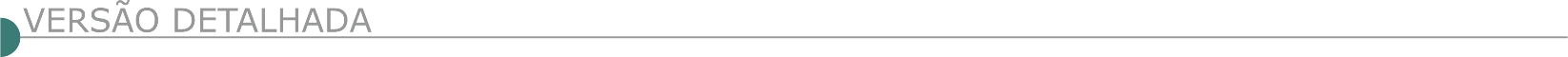 79569>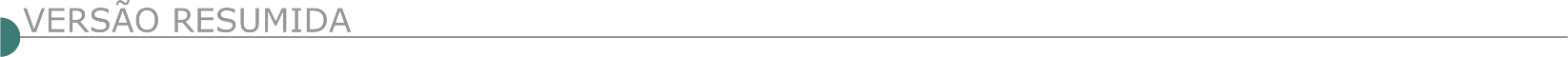  SAAE DE GUAPÉ/MG – EDITAL DE LICITAÇÃO – TOMADA DE PREÇOS 01/2020, PROCESSO 059/2020. Recebimento de Envelopes 01 e 02 até 09h00min dia 15/07/2020. Objeto. Constitui objeto da presente Licitação a seleção de propostas visando a Contratação de empresa para prestação de serviços na área de engenharia, incluindo mão-de-obra, materiais e disponibilização de equipamentos necessários para execução de serviços para Construção de uma Estação de Tratamento de Água (ETA) na Comunidade do Santo Antônio. Edital disposição: Prefeitura Municipal de Guapé. Telefax: (35) 3856-1366, http://mgfportaldatransparencia.azurewebsites.net/QuadroDeAvisos/PostIndex.   SERVIÇO AUTÔNOMO DE AGUA E ESGOTO DE PASSOS-MG CONCORRÊNCIA 002/2020 O Serviço Autônomo de Agua e Esgoto fará realizar licitação, nos termos da Lei 8.666/93, na modalidade Concorrência tipo menor preço global, visando à contratação de empresa para construção do Reator 02 da ETE. Prazo para recebimento de documentação e propostas: dia 27/07/2020 ás 13:00. Abertura dos envelopes de documentação: dia 27/07/2020 às 13:30. O Edital encontra-se à disposição na sede do SAAE à Praça Monsenhor Messias Bragança, 131, centro, no horário de 12:00 as 17:00. Telefone: 35-3529-4256. Email angelabp58@hotmail.com.  PREFEITURA MUNICIPAL DE ACAIACA/ MG - LICITAÇÃO NA MODALIDADE TOMADA DE PREÇO 005/2020 Torna público que realizará licitação para a contratação de empresa de engenharia, devidamente qualificada, para Reconstrução de Pontes, conforme Projeto Básico. A abertura dos envelopes será dia 07/07/2020 às 09h00mim. O edital poderá ser obtido no site https://acaiaca.mg.gov.br/pt/, maiores informações serão esclarecidas através do Painel do modulo de Licitação Disponível no Portal de Transparência - Cristiano Abdo de Souza – Presidente de CPL. PREFEITURA MUNICIPAL DE AREADO/MG – EDITAL DE TOMADA DE PREÇO Nº 005/2020 Regime: Menor preço global – Objeto: Reforma da Praça Henrique Vieira, convênio n° 887385/2019, firmado entre o Município de Areado e o Ministério do Turismo. Data da abertura: 06/07/2020 às 13:00. Mais informações junto à Prefeitura Municipal de Areado, tel.: (35) 3293-1333, site www.areado.mg.gov.br ou pelo e-mail: licitação@areado.mg.gov.br.  PREFEITURA MUNICIPAL DE ATALÉIA –MG - TOMADA DE PREÇO 001/2020 Será realizado no dia 06/07/2020, às 09:30, a Tomada de Preço nº 001/2020 – Objeto: Contratação de empresa para execução de obra de calçamento tipo bloquete na rua Vilma cândido de Souza e Travessa João Machado, ambas no Bairro Esplanada, no Distrito de Tipiti, Município de Ataléia, com fornecimento de materiais e mão de obra, conforme convenio Nº 885793/2019/MDR/CAIXA. Edital e informações encontram-se à disposição dos interessados na sala de licitações localizada na Rua Governador Valadares, nº 112, Centro, e-mail: licitação@ataleia.mg.gov.br, nos dias úteis, nos horários de 08:00 às 14:00. CONCORRÊNCIA PÚBLICA Nº 09/2020 No dia 22/07/2020 às 09h. Objeto: Execução de obra de canalização de córregos. O Edital se encontra à disposição dos interessados no setor de licitações, Av.: Arthur da Costa e Silva, 70, Centro, de segunda à sexta-feira no horário de 7h às 11h e 13h às 17h. ou através do site: www.belavistademinas.mg.gov.br Maiores informações poderão ser adquiridas pelo telefax: (31) 3853-1271/1272.  PREFEITURA MUNICIPAL DE BELA VISTA DE MINAS/ MG - CONCORRÊNCIA PÚBLICA Nº 10/2020 No dia 23/07/2020 às 09h. Objeto: Construção de praça de lazer. O Edital se encontra à disposição dos interessados no setor de licitações, Av.: Arthur da Costa e Silva, 70, Centro, de segunda à sexta-feira no horário de 7h às 11h e 13h às 17h. ou através do site: www.belavistademinas.mg.gov.br. Maiores informações poderão ser adquiridas pelo telefax: (31) 3853-1271/1272.  PREFEITURA MUNICIPAL DE BONFINÓPOLIS DE MINAS/MG - TOMADA DE PREÇOS Nº 001/2020O Município de Bonfinópolis de Minas-MG torna público a realização de Processo Licitatório Nº 052/2020 - Tomada de Preços Nº 001/2020 - Objeto: Contratação de empresa especializada para execução de serviços de recapeamento asfáltico em diversas ruas da cidade. Sessão de recebimento de propostas e Julgamento: 08/07/2020 às 09h30min. Informações Prefeitura ou pelo telefone: (38)3675-1121 ou pelo e-mail licitabonfinopolis@gmail.com.  PREFEITURA MUNICIPAL DE CAETÉ/ MG - TOMADA DE PREÇOS Nº 005/2020 O MUNICÍPIO DE CAETÉ/MG torna público, para conhecimento dos interessados, que realizará em 07 de julho de 2020, às 09h30min, em sessão pública na sala da COMPEL localizada no Anexo Administrativo da Prefeitura Municipal de Caeté, Av. Jair Dantas, 216, José Brandão, licitação na modalidade TOMADA DE PREÇOS, do tipo MENOR PREÇO GLOBAL, objetivando a contratação de empresa para prestação de serviços de recapeamento asfáltico das ruas João Carlos de Melo, João Marciano de Oliveira, Santa Luiza de Marilac e Tiradentes, no Bairro Pedra Branca, na sede do município, conforme Convênio nº 1052/202/Secretaria de Estado de Governo MG. VALOR ESTIMADO: R$ 436.741,00. O Edital encontra-se à disposição na íntegra, gratuitamente, em www.caete.mg.gov.br. Informações: (31)3651-3264/8047. Caeté, 16 de junho de 2020.TOMADA DE PREÇOS Nº 006/2020 O MUNICÍPIO DE CAETÉ/MG torna público, para conhecimento dos interessados, que realizará em 09 de julho de 2020, às 09h30min, em sessão pública na sala da COMPEL localizada no Anexo Administrativo da Prefeitura Municipal de Caeté, Av. Jair Dantas, 216, José Brandão, licitação na modalidade TOMADA DE PREÇOS, do tipo MENOR PREÇO GLOBAL, objetivando a contratação de empresa para prestação de serviços de revitalização das praças: Praça Joaquim Franco (centro), Praça Pe. Joaquim Saturnino de Freitas (Charneaux), Praça Oswaldo Martins (Pedra Branca), Praça Presidente Getúlio Varvas (José Brandão), Praça da rua Jusmerino da Silva (São Geraldo). Proposta nº 1.055.823-71 SICONV nº 034471/2018 – CEF. VALOR ESTIMADO: R$ 230.211,23. O Edital encontra-se à disposição na íntegra, gratuitamente, em www.caete.mg.gov.br. Informações: (31)3651- 3264/8047. TOMADA DE PREÇOS Nº 007/2020 O MUNICÍPIO DE CAETÉ/MG torna público, para conhecimento dos interessados, que realizará em 13 de julho de 2020, às 09h30min, em sessão pública na sala da COMPEL localizada no Anexo Administrativo da Prefeitura Municipal de Caeté, Av. Jair Dantas, 216, José Brandão, licitação na modalidade TOMADA DE PREÇOS, do tipo MENOR PREÇO GLOBAL, objetivando a contratação de empresa para prestação de serviços de pavimentação e recapeamento asfáltico das ruas Hortência, Azaléia, Orquídea, 31 de março e Pio XII, na sede do município, Proposta nº 005193/2019 SICONV nº 884914/2019 – CEF. VALOR ESTIMADO: R$ 486.419,66. O Edital encontra-se à disposição na íntegra, gratuitamente, em www.caete.mg.gov.br. Informações: (31)3651-3264/8047. TOMADA DE PREÇOS Nº 008/2020 O MUNICÍPIO DE CAETÉ/MG torna público, para conhecimento dos interessados, que realizará em 15 de julho de 2020, às 09h30min, em sessão pública na sala da COMPEL localizada no Anexo Administrativo da Prefeitura Municipal de Caeté, Av. Jair Dantas, 216, José Brandão, licitação na modalidade TOMADA DE PREÇOS, do tipo MENOR PREÇO GLOBAL, objetivando a contratação de empresa para prestação de serviços de pavimentação e recapeamento asfáltico das ruas Nossa Senhora Aparecida, Dr. Luis Guimarães, Jequitibá e Celso Aguiar, na sede do município, Proposta nº 27660003 SICONV nº 895259/2017 – CEF. VALOR ESTIMADO: R$ 485.089,85. O Edital encontra-se à disposição na íntegra, gratuitamente, em www.caete.mg.gov.br. Informações: (31)3651-3264/8047.  PREFEITURA MUNICIPAL DE CAJURI/MG. TOMADA DE PREÇO Nº 08/2020 E OUTRO. Torna pública a Licitação T.P. Nº 08/2020. Objeto: Contratação de empresa para prestação de serviços de: Recapeamento Asfáltico em CBUQ nas Ruas Maria Inácia e Habib Nacif do Município de Cajuri/ MG, conforme Edital, memoriais descritivos, projetos, orçamentos e cronogramas de execução, aprovados pelo SIGCON sobre o número de Convênio: 1491000223/2019, que estão à disposição dos interessados junto ao Setor de Licitações do Município. Abertura: Dia 02/07/2020, às 09h00min. O Edital pode ser obtido no local de segunda a sexta-feira, de 13h00min às 16h00min, sitio: www.cajuri.mg.gov.br ou e-mail: licitacao@cajuri.mg.gov.br.  PREFEITURA MUNICIPAL DE CAMPANÁRIO/MG. TOMADA DE PREÇOS Nº 005/2020 - Processo Licitatório nº 021/2020.Objeto: Contratação de empresa para construção de Academia da Saúde - Modalidade Ampliada. Julgamento: 07/07/2020 às 14h00min. Setor de Licitações, Tel.: (33) 3513- 1200 / 3513-1113, e-mail: licitacao@campanario.mg.gov.br.  PREFEITURA MUNICIPAL DE CAMPO BELO/MG - CONCORRÊNCIA PÚBLICA N.º 006/2020 EXTRATO DE PUBLICAÇÃO - O MUNICÍPIO DE CAMPO BELO/ MG, através da Comissão Permanente de Licitação, torna público para conhecimento dos interessados que se encontra aberta Licitação, na modalidade Concorrência Pública n.º 006/2020, para a contratação de empresa especializada na prestação de serviços de paisagismo, através do fornecimento, plantio de plantas ornamentais, insumos e serviços de jardinagem, em diversas áreas públicas do município de Campo Belo, através do Sistema Registro de Preços. Os envelopes deverão ser entregues no dia 22/07/2020 até às 13:00 na sala de reuniões da Comissão Permanente de Licitação da Prefeitura Municipal. O Edital completo estará à disposição no Setor de Licitações da Prefeitura na Rua Tiradentes, n.º 491, Centro, Campo Belo/MG, Tel.: (35) 3831-7914 ou no site do município. PREFEITURA MUNICIPAL DE CAPARAÓ/ MG - AVISO DE LICITAÇÃO - PROCESSO Nº 050/2020, TOMADA DE PREÇOS Nº 005/2020Com abertura para o dia 14 de julho de 2020 às 12:30, objeto: contratação de empresa de engenharia especializada em Construção de Calçamento do Distrito do Capim Roxo, orçado em R$ 202.575,64 (duzentos e dois mil, quinhentos e setenta e cinco reais e sessenta e quatro centavos), edital completo encontra-se à disposição na sede da Prefeitura à Av. Américo V. de Carvalho, 120, Centro, Caparaó – MG, CEP 36834-000 ou através do site: www.caparao.mg.gov.br.  PREFEITURA MUNICIPAL DE CARBONITA/ MG - COMISSÃO DE LICITAÇÃO AVISO DE LICITAÇÃO - TORNA PÚBLICO QUE REALIZARÁ NO DIA 07 DE JULHO DE 2020, ÀS 09H00MIN, O PROCESSO LICITATÓRIO N.º 051/2020, TOMADA DE PREÇO N.º 004/2020. TIPO: MENOR PREÇO GLOBAL. OBJETO: CONTRATAÇÃO DE EMPRESA DO RAMO DE ENGENHARIA PARA PAVIMENTAÇÃO ASFÁLTICA (TSD E MICROVESTIMENTO ASFÁLTICO) EM DIVERSAS RUAS DO MUNICÍPIODE CARBONITA, EM ATENDIMENTO AO SOLICITADO PELA SECRETARIA MUNICIPAL DE OBRAS INFORMAÇÕES PELO TEL.: (0XX38) 3526-1944 OU E-MAIL: LICITACAO@CARBONITA.MG.GOV.BR.  PREFEITURA MUNICIPAL DE CARMO DO RIO CLARO/ MG - RDC ELETRÔNICO Nº2/2020Objeto:  Contratação De Empresa Especializada Para Prestação De Serviço Com Fornecimento De Material Para Reconfecção De Base De Pavimento Asfáltico Da Rua São Vicente E Parte Da Rua Antônio Jacinto Ferreira
Edital a partir de: 22/06/2020 das 08:00 às 11:00 Hs e das 12:30 às 17:00 Hs
Endereço: Rua Delfim Moreira, Nº 62 - Centro - Centro - Carmo do Rio Claro (MG)
Telefone: (0xx35) 35612000
Entrega da Proposta: 22/06/2020 às 08:00 - Data da sessão: 13/07/2020 - Horário: 14:00. Local: Portal de Compras do Governo Federal – www.comprasgovernamentais.gov.br – www.comprasnet.gov.br/acesso.asp?url=/ConsultaLicitacoes/ConsLicitacao_Filtro.asp.  PREFEITURA MUNICIPAL DE CARMO DA MATA/MG. AVISO DE LICITAÇÃO TOMADA DE PREÇOS N.º 001/2020 – PROCESSO LICITATÓRIO N.º 044/2020. O Município de Carmo da Mata-MG, torna público nos termos das Leis Federais n.º 8.666/93 e 123/06 e suas alterações, por intermédio de seu Prefeito, o Processo n.º 044/2020, Tomada de Preço n.º 001/2020, com protocolo dos envelopes no dia 06/07/2020, até 13:00, visando a construção de quadra poliesportiva com área de 432m², estação de projeto de iluminação completa e instalação de 86,00m de alambrado, localizada na Avenida Petrônio Câmara, no Bairro COHAB, em conformidade com o Termo de Convênio nº 473/2019, celebrado entre a Secretaria de Estado de Governo e o Município de Carmo da Mata. O Edital completo poderá ser obtido no site www.carmodamata.mg.gov.br.  PREFEITURA MUNICIPAL DE CARVALHÓPOLIS/MG CONCORRÊNCIA N° 08/2020A Prefeitura Municipal de Carvalhópolis-MG, no uso de suas atribuições legais, torna pública a abertura do Processo Licitatório N° 140/2020, Concorrência N° 08/2020, tipo menor preço por global, cujo objeto é contratação de empresa para realização de pavimentação asfáltica em concreto betuminoso usinado a quente (CBUQ), numa área total de 1.130,89 m², no Município de Carvalhópolis-MG, com fornecimento de materiais conforme memorial descritivo e planilha orçamentária que integra o edital e seus anexos. No dia 20/07/2020 às 09:00. Os interessados poderão retirar o edital e obter mais informações à Rua João Norberto de Lima n° 222, Centro, tel. 35- 3282- 1209, das 7:30 às 17:00. Email: licitacao@carvalhopolis.mg.gob.br. Carvalhópolis, 17 de junho de 2020- José Antônio de Carvalho- Prefeito Municipal PREFEITURA MUNICIPAL DE GUARACIAMA - ABERTO O EDITAL DE LICITAÇÃO NA MODALIDADE TOMADA DE PREÇOS N. 005/2020 - Processo Licitatório n. 44/2020Objetivando Contratação de empresa especializada para Execução de serviços de Recuperação de vias públicas “Tapa Buracos”, no município de Guaraciama/MG, com fornecimento de mão de obras e materiais, conforme planilha orçamentaria e memorial descritivo em anexo. Data de realização: 03.07.2020 as 09:00, na sala de licitação: Avenida Maria José de Figueiredo, 307, Centro, Guaraciama/MG, Cep: 39397-000. Maiores informações e retirada de edital e seus anexos pelo site: www.guaraciama.mg.gov.br ou na sede da Prefeitura de segunda a sexta feira de 08:00 as 12:00 e 13:00 as 17:00.  PREFEITURA MUNICIPAL DE GUIRICEMA/ MG - TOMADA DE PREÇOS 003/2020 AVISO DE RETIFICAÇÃO DO EDITAL O Presidente da CPL da Prefeitura Municipal de Guiricema/MG torna público a todas as empresas interessadas em participar do referido certame, a retificação do Edital Tomada de Preços 003/2020, critério de MENOR PREÇO POR EMPREITADA GLOBAL, tendo como objeto a contratação de empresa especializada com responsabilidade técnica para realização de obras de recapeamento asfáltico em PMF e execução de sarjeta na Rua Antônio Claro de Souza, Rua Ferraz Teixeira, Rua José Toledo da Silva, Rua Oscar Ferraz, Rua Braz Di Mingo e Rua Onofre Teixeira da Silva - bairro Centenário , Guiricema/MG, conforme projeto aprovado e Convênio nº 1491000362/2018 firmado com o governo do Estado de Minas Gerais e asfaltamento em CBUQ na Rua Braz Di Mingo, bairro Alto da Colina, tendo em vista a alteração da exigência de documentação, e alterar a data de realização da Sessão Pública para o Recebimento das Propostas se dará no dia 03 de Julho de 2020, às 13:00, na Sala de Licitações desta Prefeitura. O edital e seus anexos encontram-se disponíveis no site do Município. Guiricema/MG, 16 de Junho de 2020.  PREFEITURA MUNICIPAL DE IPATINGA – MG - AVISO DE PUBLICAÇÃO DE LICITAÇÃO – CONCORRÊNCIA PÚBLICA N°. 010/2020 - SESUMA Tipo Menor Preço - Abertura: 20/07/2020 às 09h - Protocolo até às 08h do mesmo dia. OBJETO: Contratação de empresa especializada para a execução, em regime de empreitada por preços unitários, Intervenções no Sistema de Abastecimento de Água da zona rural: Pedra Branca e Bucânia, no Município de Ipatinga/MG, em conformidade com os projetos básicos, especificações técnicas e demais normas integrantes deste Edital e seus Anexos. Edital disponível no site da PMI: www.ipatinga.mg.gov.br/licitacoes. Demais informações: Seção de Compras e Licitações (31) 3829-8240, 12h às 18 h, Av. Maria Jorge Selim de Sales, 100, Centro, CEP: 35.160-011, Ipatinga/MG. Agnaldo Giovani Bicalho, Secretário M. de Serviços Urbanos e Meio Ambiente. 18/06/2020 PREFEITURA MUNICIPAL DE ITAPEVA/MG - TOMADA DE PREÇO 008/2020 PROCESSO LICITATÓRIO 148/2020, EDITAL 052/2020, TIPO: MENOR PREÇO GLOBAL. Objeto: contratação de empresa para execução de obras de engenharia para fundação de construção de escola municipal, com fornecimento de mão de obra e materiais. A sessão realizar-se às 09:00 do dia 09 de julho de 2020na sede da CPL, na Avenida Leonardo Rossi, 193, Estado de Minas Gerais – O Edital encontra-se no site www.itapeva.mg.gov.br. Mais informações pelo e-mail: marceloguido1977@gmail.com e/ou pelo telefone - WhatsApp (35) 99982-0981. PREFEITURA MUNICIPAL DE JABOTICATUBAS/MG – AVISO DE LICITAÇÃO – PROCESSO LICITATÓRIO Nº 050/2020 - TOMADA DE PREÇOS Nº 007/2020 A Prefeitura Municipal de Jaboticatubas/MG, através de sua Comissão Permanente de Licitação, torna pública a TOMADA DE PREÇOS Nº 007/2020. OBJETO: Contratação de empresa para execução das obras de pavimentação e remendo profundo, instalação de meio-fio, sarjeta e sinalização na Av. Vereador Cândido Martins, Centro do Distrito de São José do Almeida, Município de Jaboticatubas/MG, com recursos do Contrato de Financiamento nº 0525.953-DVº: 59 - FINISA: Programa de Financiamento à infraestrutura e ao saneamento - Caixa Econômica Federal. Data: 07 de julho de 2020; Horário: 09:00; Tipo: Menor preço global; Critério de Julgamento: Preço Global. Maiores informações: Pça Nossa Senhora da Conceição, 38 – Centro, CEP 35.830-000, Jaboticatubas/MG; Telefax: (31)3683-1071; Site: www.jaboticatubas.mg.gov.br; e-mail: licitacao@jaboticatubas.mg.gov.br. AVISO DE LICITAÇÃO PROCESSO LICITATÓRIO Nº 053/2020 - TOMADA DE PREÇOS Nº 008/2020 A Prefeitura Municipal de Jaboticatubas/MG, através de sua Comissão Permanente de Licitação, torna pública a TOMADA DE PREÇOS Nº 008/2020. OBJETO: Contratação de empresa para execução das obras de pavimentação no trecho da Rua Nicolau Moreira, centro no Distrito de São José do Almeida, Município de Jaboticatubas/ MG, com recursos do Contrato de Financiamento nº 0525.953-DVº: 59 - FINISA: Programa de Financiamento à infraestrutura e ao saneamento - Caixa Econômica Federal. Data: 09 de julho de 2020; Horário: 09:00; Tipo: Menor preço global; Critério de Julgamento: Preço Global. Maiores informações: Pça Nossa Senhora da Conceição, 38 – Centro, CEP 35.830-000, Jaboticatubas/MG; Telefax: (31)3683-1071; Site: www.jaboticatubas.mg.gov.br; e-mail: licitacao@jaboticatubas.mg.gov.br. AVISO DE LICITAÇÃO PROCESSO LICITATÓRIO Nº 054/2020 - TOMADA DE PREÇOS Nº 009/2020 A Prefeitura Municipal de Jaboticatubas/MG, através de sua Comissão Permanente de Licitação, torna pública a TOMADA DE PREÇOS Nº 009/2020. OBJETO: Contratação de empresa para execução das obras de pavimentação no trecho da Rua Alda de Paula Santos, B. Santo Antônio, Município de Jaboticatubas/MG, com recursos próprios do Município. Data: 14 de julho de 2020; Horário: 09:00; Tipo: Menor preço global; Critério de Julgamento: Preço Global. Maio- res informações: Pça Nossa Senhora da Conceição, 38 – Centro, CEP 35.830-000, Jaboticatubas/MG; Telefax: (31)3683-1071; Site: www.jaboticatubas.mg.gov.br; e-mail: licitacao@jaboticatubas.mg.gov.br.  PREFEITURA MUNICIPAL DE OURO FINO – MG. AVISO DE LICITAÇÃO. PROCESSO LICITATÓRIO Nº. 0231/20, MODALIDADE TOMADA DE PREÇOS Nº 004/20Tipo menor preço por empreitada global, execução de obra pública, incluindo material e mão de obra, para pavimentação asfáltica da estrada que liga a rodovia MG-459 ao bairro Peitudos no Município de Ouro Fino, conforme memorial descritivo, planilha orçamentária, cronograma físico financeiro, e projetos anexos. A entrega dos envelopes será no dia 06/07/2020 até às 09:00. O instrumento convocatório em inteiro teor estará à disposição dos interessados de 2ª a 6ª feira, das 10:00 às 16:00, na Av. Cyro Gonçalves, 173, Ouro Fino - MG, CEP 37570-000 e poderá ser obtido pelo endereço eletrônico:www.ourofino.mg.gov.br.  PREFEITURA MUNICIPAL DE PARÁ DE MINAS-MG - AVISO DE LICITAÇÃO SOB A MODALIDADE TOMADA DE PREÇOS Nº 007/2020 – PRC Nº 0469/20. Objeto: Contratação de empresa para realização da duplicação da Avenida João Paulo II no Bairro Padre Libério – 2ª etapa. Tipo: menor preço. A abertura será no dia 09/07/2020 às 09:00. O edital poderá ser obtido na íntegra na Diretoria de Compras e Contratos ou através do site http:// transparencia.parademinas.mg.gov.br.  PREFEITURA MUNICIPAL DE PASSA TEMPO/MG – COMUNICA ABERTURA DE LICITAÇÕES. PAL 063/2020, TOMADA DE PREÇO 02/2020Abertura 03/07/2020 às 13:00. Objeto: contratação de empresa especializada para construção de duas pontes (mista, concreto e aço), conforme projetos básicos. Maiores informações Setor de Licitações tel. (37) 3335-1103 – E-mail: compraspassatempo@yahoo.com.br.  PREFEITURA MUNICIPAL DE POCRANE – MG TOMADA DE PREÇOS Nº 0008/2020 - PROCESSO LICITATÓRIO Nº 0034/2020OBJETO: Contratação de Empresa de construção civil execução de pavimentação em bloquetes, meio fio e sargeta na Rua Joaquim Orozimbo Coelho, Rua Benedito Linhares de Freitas, Rua Maria Gomes Pereira e rua Sabará, em conformidade com a Transferência Especial referente a resolução SEGOV Nº. 753/2020 de 09.05.2020, e em atendimento as Demandas da Secretaria Municipal de Obras do município de Pocrane – MG. Prazo para o recebimento do envelopes de propostas e documentação: Até o dia 07/07/2020, ás 8:00. Local para apresentação dos Envelopes de Propostas e Documentação: Rua Nilo Moraes Pinheiro, 322, Centro, Pocrane - MG. Contatos: 33 3316-1112 e Email: licitacao@pocrane.mg.gov.br. Pocrane, 18, junho 2020. Alexandre Camilo Gomes - Comissão Permanente de Licitação/Ernane José de Macedo - Prefeito MunicipalPROCESSO DE LICITAÇÃO Nº. 0035/2020, na Modalidade Pregão Presencial nº. 0015/2020Tipo Menor preço por Item, cujo objeto; Registro de Preços para Futura e Eventual Contratação de pessoa física ou jurídica para prestação de serviços de veículo de tração animal na limpeza urbana e nas áreas distritais do município de Pocrane – MG, em atendimento as Demandas da Secretaria Municipal de Obras e Transportes do município de Pocrane – MG.O recebimento das propostas será no dia 02/07/2020, as 08:00. O presente ato convocatório será processado e julgado de acordo com as Leis Federais nºs. 10.520/02 e 8.666/93 e suas alterações, Lei Complementar nº. 123/06. Pocrane/MG, 19 junho 2020.Mislainy de Faria Silva Oliveira/Pregoeira PREFEITURA MUNICIPAL DE POMPÉU PROCESSO LICITATÓRIO 059/2020 – Concorrência Pública 010/2020.O Município de Pompéu/MG torna público que fará realizar-se Processo Licitatório nº 059/2020, Concorrência Pública 010/2020. Objeto: Contratação de empresa para RECAPEAMENTO ASFÁLTICO COM CBUQ E SINALIZAÇÃO VIÁRIA, NA RUA 2 DE NOVEMBRO, tipo “MENOR PREÇO”, critério de julgamento “MENOR PREÇO GLOBAL”. Data da abertura:22/07/2020 às 09:00. Informações:Tel: (37) 3523 1000, ramal 211.O edital poderá ser obtido no e-mail:editaislicitacao@pompeu.mg.gov.br ou site www.pompeu.mg.gov.br.  PREFEITURA MUNICIPAL DE RIO PARANAÍBA – MG AVISO DE LICITAÇÃO – TOMADA DE PREÇOS Nº 005/2020 Objeto: Contratação de empresa especializada em execução de obras de Construção de Pontes em Tubo Armco na Zona Rural do Município de Rio Paranaíba-MG. Abertura: 03/07/2020 às 13:00. Maiores informações podem ser obtidas através do e-mail licitacaorioparanaiba@gmail.com.  PREFEITURA MUNICIPAL DE ROMARIA/MG - AVISO DE LICITAÇÃO - TOMADA DE PREÇOS Nº 003/2020 O município de Romaria-MG, através da comissão permanente de licitação, torna público que às 09:00 do dia 06 de julho de 2020, estará realizando Tomada de Preços para contratação de empresa especializada para execução de obra de pavimentação e recapeamento asfáltico em vias públicas no município de Romaria/MG. Maiores informações pelo tel.: (034) 3848-1110 das 08:00 às 16:00. PREFEITURA MUNICIPAL DE RIO VERMELHO/MG T.P 007/2020 TORNA PÚBLICO – TOMADA DE PREÇOS Nº. 007/2020Tipo “Menor preço Global”. Objeto: construção de praça pública, no Bairro Alto do Cruzeiro, neste município de Rio Vermelho/MG. Entrega dos envelopes “documentação e propostas”: Dia 09 de julho de 2020 até às 14:00 na Praça Nossa Senhora da Pena, 380, Centro, Rio Vermelho/ MG. Maiores informações e o edital completo poderão ser obtidos na Prefeitura Municipal de Rio Vermelho, na Praça Nossa Senhora da Pena nº 380 - Centro, Tel.: (33) 3436-1361/ E-mail: licitar@riovermelho.mg.gov.br –Site: www.riovermelho.mg.gov.br.  PREFEITURA MUNICIPAL DE SÃO BENTO ABADE/MG - ABERTURA DE PROCESSO LICITATÓRIO ABERTURA DO PROCESSO LICITATÓRIO 44/2020 – TOMADA DE PREÇOS 6/2020 Objeto a contratação de empresa de engenharia para pavimentação de vias urbanas, no Município de São Bento Abade – MG. Data: 03 de julho de 2020. Abertura: 10:00 - Edital e informações através do telefone (35) 3236-1213, através do e-mail: licitacao@saobentoabade.mg.gov.br ou através do site http://www.saobentoabade.mg.gov.br/site/.  PREFEITURA MUNICIPAL DE TURVOLÂNDIA/MG TOMADA DE PREÇO Nº. 03/2020 - Aviso de Licitação- Processo Licitatório nº 111/2020O Município de Turvolândia - Estado de Minas Gerais, através de sua Comissão Permanente de Licitação, torna público para o conhecimento dos interessados, que receberá até o dia 13 de Julho de 2020 às 13:00 hs. No serviço de Protocolo Geral da Prefeitura, no endereço Praça Dom Otávio, nº. 240 - Centro - Turvolândia/MG, envelopes de habilitação e proposta de preço da licitação acima mencionada, para Contratação de empresa de construção civil para realização de serviços em regime de empreitada global para construção da Unidade Básica de Saúde (UBS) no Município de Turvolândia/MG. Mais informações pelo telefone (35) 3242 1174 pelo E-mail licitaturvolandia@hotmail.com e pelo Site www.turvolandia.mg.gov.br.  PREFEITURA MUNICIPAL DE URUCÂNIA – TOMADA DE PREÇO 004/2020 O Município de Urucânia torna público o Processo Licitatório n° 050/2020 Tomada de Preço n° 004/2020, objeto: Reforma da Praça João Paulo II. O certame acontecerá no dia 07/07/2020 às 09:00 na sala de licitações.  ESTADO DA BA - PREFEITURA MUNICIPAL DE MUNDO NOVO AVISO DE LICITAÇÃO RDC PRESENCIAL Nº 4/2020 Sessão: 10/07/2020, às 09:00. Tipo: Menor Preço Global. Objeto: CONTRATAÇÃO DE EMPRESA PARA A AMPLIAÇÃO DA UNIDADE DE ATENÇÃO ESPECIALIZADA EM SAÚDE DO HOSPITAL MUNICIPAL DE MUNDO NOVO - BAHIA. Informações e Edital: Setor de licitações da PMMN/BA, pelo Fone (74) 3626-2098, no horário das 08 às 12h ou através do correio eletrônico: licitacao@mundonovo.ba.gov.br / http://www.mundonovo.ba.gov.br.  ESTADO DE SP – PREFEITURA MUNICIPAL DE ARAÇATUBA AVISO DE LICITAÇÃO CONCORRÊNCIA PÚBLICA Nº 3/2020 O Município de Araçatuba, Secretaria Municipal de Planejamento Urbano e Habitação, por determinação do Prefeito Municipal, o Sr. DILADOR BORGES DAM A S C E N O, torna público, para conhecimento dos interessados, observada a necessária qualificação, que está promovendo, por intermédio da Secretaria Municipal de Administração, Divisão de Licitação e Contratos, a licitação de MENOR PREÇO GLOBAL, na modalidade CONCORRÊNCIA PÚBLICA. CONCORRÊNCIA PÚBLICA N.º 003/2020 - PROCESSO Nº 592/2020 OBJETO: "CONTRATAÇÃO DE EMPRESA PARA EXECUÇÃO DE OBRAS E SERVIÇOS DE INFRAESTRUTURA URBANA PARA PAVIMENTAÇÃO ASFÁLTICA, GUIAS, SARJETAS, SINALIZAÇÃO VIÁRIA HORIZONTAL E VERTICAL, COM O FORNECIMENTO E COLOCAÇÃO DA PLACA DE OBRA, EM RUAS DO BAIRRO ÁGUA BRANCA, MUNICÍPIO DE ARAÇATUBA/SP". Os envelopes "HABILITAÇÃO" e "PROPOSTA DE PREÇOS" serão recebidos às 09h00min do dia 22 de julho de 2.020, na sala de licitações - Paço Municipal, sito à Rua Coelho Neto, 73 - Araçatuba - SP. Valor orçado pelo Município de Araçatuba - os custos estimados totais da obra e dos serviços pelo Município, incluindo os Benefícios de Despesas Indiretas - BDI - tributos e leis sociais são de R$ 1.404.313,10 (um milhão quatrocentos e quatro mil trezentos e treze reais e dez centavos). Origem dos Recursos: Caixa Econômica Federal por meio do contrato nº 0522.453 - DVº: 30 (Financiamento à infraestrutura e ao Saneamento FINISA - Apoio Financeiro para Despesa de Capital). O Edital será disponibilizado gratuitamente através do site: www.aracatuba.sp.gov.br.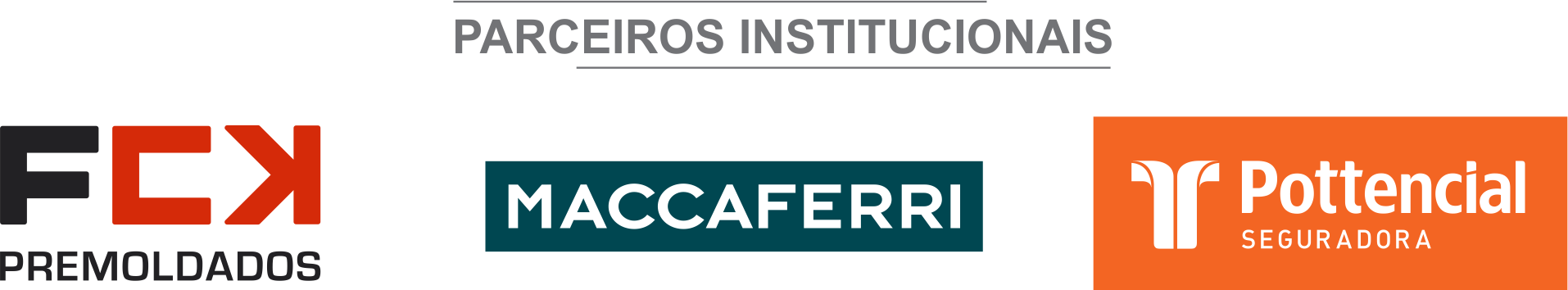 ÓRGÃO LICITANTE: DNIT- SUPERINTENDÊNCIA REGIONAL NA BAHIAEDITAL: AVISO DE LICITAÇÃO PREGÃO ELETRÔNICO Nº 212/2020 - UASG 393027 Nº PROCESSO: 50605000889202046EDITAL: AVISO DE LICITAÇÃO PREGÃO ELETRÔNICO Nº 212/2020 - UASG 393027 Nº PROCESSO: 50605000889202046Endereço: Rua Artur Azevedo Machado 1225 3º Andar, Edf. Civil Towers, Costa Azul - Salvador/BA ou www.comprasgovernamentais.gov.br/edital/393027-5-00212-2020 Endereço: Rua Artur Azevedo Machado 1225 3º Andar, Edf. Civil Towers, Costa Azul - Salvador/BA ou www.comprasgovernamentais.gov.br/edital/393027-5-00212-2020 Endereço: Rua Artur Azevedo Machado 1225 3º Andar, Edf. Civil Towers, Costa Azul - Salvador/BA ou www.comprasgovernamentais.gov.br/edital/393027-5-00212-2020 OBJETO: CONTRATAÇÃO DE EMPRESA PARA EXECUÇÃO DE SERVIÇOS DE MANUTENÇÃO (CONSERVAÇÃO/RECUPERAÇÃO) NAS RODOVIAS BR-235/BA E BR020/BA COM VISTAS A EXECUÇÃO DE PLANO DE TRABALHO E ORÇAMENTO - P.A.T.O. TOTAL DE ITENS LICITADOS: 1. OBJETO: CONTRATAÇÃO DE EMPRESA PARA EXECUÇÃO DE SERVIÇOS DE MANUTENÇÃO (CONSERVAÇÃO/RECUPERAÇÃO) NAS RODOVIAS BR-235/BA E BR020/BA COM VISTAS A EXECUÇÃO DE PLANO DE TRABALHO E ORÇAMENTO - P.A.T.O. TOTAL DE ITENS LICITADOS: 1. DATAS: RECEBIMENTO DAS PROPOSTAS: ATÉ AS 15:00 DO DIA 08/07/2020.JULGAMENTO DAS PROPOSTAS: A PARTIR DAS 15:00 DO DIA 08/07/2020.OBSERVAÇÕES: site www.comprasnet.gov.br. Informações Gerais: Demais informações podem ser retiradas nos sites www.dnit.gov.br ou www.comprasnet.gov.br. ÓRGÃO LICITANTE: DNIT- SUPERINTENDÊNCIA REGIONAL NO RIO GRANDE DO SULEDITAL: AVISO DE LICITAÇÃO PREGÃO ELETRÔNICO Nº 182/2020 - UASG 393012 Nº Processo: 50610001849202042.EDITAL: AVISO DE LICITAÇÃO PREGÃO ELETRÔNICO Nº 182/2020 - UASG 393012 Nº Processo: 50610001849202042.Endereço: Rua Siqueira Campos, 664, Centro - Porto Alegre/RS ou www.comprasgovernamentais.gov.br/edital/393012-5-00182-2020.  Endereço: Rua Siqueira Campos, 664, Centro - Porto Alegre/RS ou www.comprasgovernamentais.gov.br/edital/393012-5-00182-2020.  Endereço: Rua Siqueira Campos, 664, Centro - Porto Alegre/RS ou www.comprasgovernamentais.gov.br/edital/393012-5-00182-2020.  OBJETO: CONTRATAÇÃO DE EMPRESA PARA EXECUÇÃO DE SERVIÇOS DE MANUTENÇÃO REFERENTES AO PLANO ANUAL DE TRABALHO E ORÇAMENTO - PATO, NA RODOVIA BR-158/RS, SEGMENTO DO KM 0,000 AO KM 158,800, A CARGO DNIT, SOB A COORDENAÇÃO DA SUPERINTENDÊNCIA REGIONAL DO DNIT/RS, CONFORME CONDIÇÕES, QUANTIDADES E EXIGÊNCIAS ESTABELECIDAS NESTE INSTRUMENTO E SEUS ANEXOS, POR MEIO DE LICITAÇÃO NA MODALIDADE PREGÃO, NA FORMA ELETRÔNICA. TOTAL DE ITENS LICITADOS: 1. OBJETO: CONTRATAÇÃO DE EMPRESA PARA EXECUÇÃO DE SERVIÇOS DE MANUTENÇÃO REFERENTES AO PLANO ANUAL DE TRABALHO E ORÇAMENTO - PATO, NA RODOVIA BR-158/RS, SEGMENTO DO KM 0,000 AO KM 158,800, A CARGO DNIT, SOB A COORDENAÇÃO DA SUPERINTENDÊNCIA REGIONAL DO DNIT/RS, CONFORME CONDIÇÕES, QUANTIDADES E EXIGÊNCIAS ESTABELECIDAS NESTE INSTRUMENTO E SEUS ANEXOS, POR MEIO DE LICITAÇÃO NA MODALIDADE PREGÃO, NA FORMA ELETRÔNICA. TOTAL DE ITENS LICITADOS: 1. DATAS: RECEBIMENTO DAS PROPOSTAS: ATÉ AS 09:00 DO DIA 01/07/2020.JULGAMENTO DAS PROPOSTAS: A PARTIR DAS 09:00 DO DIA 01/07/2020.OBSERVAÇÕES: site www.comprasnet.gov.br. Informações Gerais: Demais informações podem ser retiradas nos sites www.dnit.gov.br ou www.comprasnet.gov.br. ÓRGÃO LICITANTE: DNIT- SUPERINTENDÊNCIA REGIONAL NO RIO GRANDE DO SULEDITAL: AVISO DE LICITAÇÃO PREGÃO ELETRÔNICO Nº 183/2020 - UASG 393012 Nº Processo: 50610001970202074.EDITAL: AVISO DE LICITAÇÃO PREGÃO ELETRÔNICO Nº 183/2020 - UASG 393012 Nº Processo: 50610001970202074.Endereço: Rua Siqueira Campos, 664, Centro - Porto Alegre/RS ou www.comprasgovernamentais.gov.br/edital/393012-5-00182-2020. Endereço: Rua Siqueira Campos, 664, Centro - Porto Alegre/RS ou www.comprasgovernamentais.gov.br/edital/393012-5-00182-2020. Endereço: Rua Siqueira Campos, 664, Centro - Porto Alegre/RS ou www.comprasgovernamentais.gov.br/edital/393012-5-00182-2020. OBJETO: Contratação de empresa para Execução de Serviços de Manutenção Referentes ao Plano Anual de Trabalho e Orçamento - PATO, na rodovia BR-158/RS, segmento do km 158,800 ao km 264,100, a cargo DNIT, sob a coordenação da Superintendência Regional do DNIT/RS, conforme condições, quantidades e exigências estabelecidas neste instrumento e seus Anexos, por meio de licitação na modalidade Pregão, na forma eletrônica. Total de Itens Licitados: 1. OBJETO: Contratação de empresa para Execução de Serviços de Manutenção Referentes ao Plano Anual de Trabalho e Orçamento - PATO, na rodovia BR-158/RS, segmento do km 158,800 ao km 264,100, a cargo DNIT, sob a coordenação da Superintendência Regional do DNIT/RS, conforme condições, quantidades e exigências estabelecidas neste instrumento e seus Anexos, por meio de licitação na modalidade Pregão, na forma eletrônica. Total de Itens Licitados: 1. DATAS: RECEBIMENTO DAS PROPOSTAS: ATÉ AS 10:00 DO DIA 01/07/2020.JULGAMENTO DAS PROPOSTAS: A PARTIR DAS 10:00 DO DIA 01/07/2020.OBSERVAÇÕES: site www.comprasnet.gov.br. Informações Gerais: Demais informações podem ser retiradas nos sites www.dnit.gov.br ou www.comprasnet.gov.br. ÓRGÃO LICITANTE: DNIT- SUPERINTENDÊNCIA REGIONAL NO RIO DE JANEIROEDITAL: AVISO DE LICITAÇÃO PREGÃO ELETRÔNICO Nº 211/2020 - UASG 393019 Nº Processo: 50607000461202083.EDITAL: AVISO DE LICITAÇÃO PREGÃO ELETRÔNICO Nº 211/2020 - UASG 393019 Nº Processo: 50607000461202083.Endereço: Rua Uruguaiana, 174, Centro - Rio de Janeiro/RJ ou www.comprasgovernamentais.gov.br/edital/393019-5-00211-2020 Endereço: Rua Uruguaiana, 174, Centro - Rio de Janeiro/RJ ou www.comprasgovernamentais.gov.br/edital/393019-5-00211-2020 Endereço: Rua Uruguaiana, 174, Centro - Rio de Janeiro/RJ ou www.comprasgovernamentais.gov.br/edital/393019-5-00211-2020 OBJETO: CONTRATAÇÃO DE EMPRESA ESPECIALIZADA PARA A EXECUÇÃO DOS SERVIÇOS DE MANUTENÇÃO DE 65 ESTRUTURAS DE CONTENÇÃO, LOTE ÚNICO, LOCALIZADOS NA RODOVIA BR-101/RJ, NO ÂMBITO DO PROARTE. TOTAL DE ITENS LICITADOS: 1. OBJETO: CONTRATAÇÃO DE EMPRESA ESPECIALIZADA PARA A EXECUÇÃO DOS SERVIÇOS DE MANUTENÇÃO DE 65 ESTRUTURAS DE CONTENÇÃO, LOTE ÚNICO, LOCALIZADOS NA RODOVIA BR-101/RJ, NO ÂMBITO DO PROARTE. TOTAL DE ITENS LICITADOS: 1. DATAS: RECEBIMENTO DAS PROPOSTAS: ATÉ AS 10:00 DO DIA 02/07/2020.JULGAMENTO DAS PROPOSTAS: A PARTIR DAS 10:00 DO DIA 02/07/2020.OBSERVAÇÕES: site www.comprasnet.gov.br. Informações Gerais: Demais informações podem ser retiradas nos sites www.dnit.gov.br ou www.comprasnet.gov.br. 